Junior Consulting – 33^ edizioneAl via le selezioni per la 33 edizione del Programma Junior Consulting, iniziativa ELIS in partnership con le aziende del Consorzio ELIS in partenza il 19 febbraio 2018 rivolta a laureandi magistrali in Ingegneria, Matematica, Informatica e Scienze Statistiche.Partecipando all’iniziativa avrai l’opportunità di integrare una sfida concreta su un progetto aziendale innovativo con una formazione d’aula d’eccellenza comportamentale e realizzativa. Lavorando in team attraverso un approccio orientato all’obiettivo sarai chiamato a dare il tuo contributo su progetti in ambito tecnologico e di business.E’ prevista a seguito dell’iter selettivo l’assegnazione di borse di studio.Aziende committenti dei progetti nelle precedenti edizioni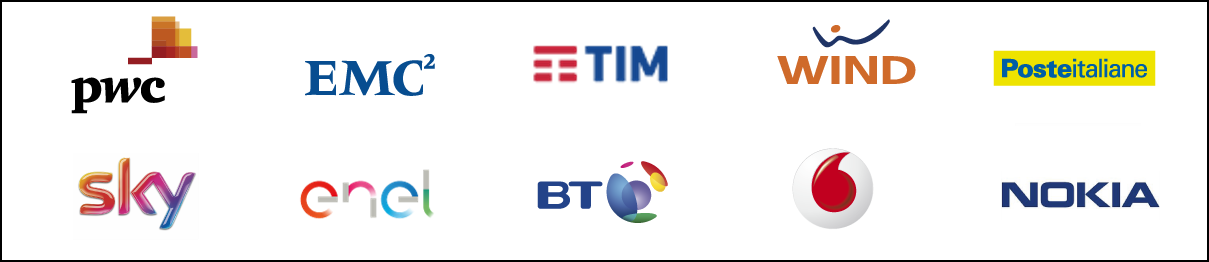 Opportunità:Costruzione delle Competenze ProfessionaliEsposizione diretta con l’azienda committente dell’attività progettualeIncontri con il Top Management delle aziende del Consorzio ELIS Percorso di Sviluppo Professionale con coach dedicatoPercorso di Orientamento e preparazione all’inserimento in azienda (Tasso di Placement del 100%)Possibilità di utilizzare il materiale prodotto per la tesi di LaureaPlacement:Il 6 Luglio 2018 si terrà il Career Day, giornata in cui ogni allievo avrà l’opportunità di incontrare alcune tra le seguenti aziende: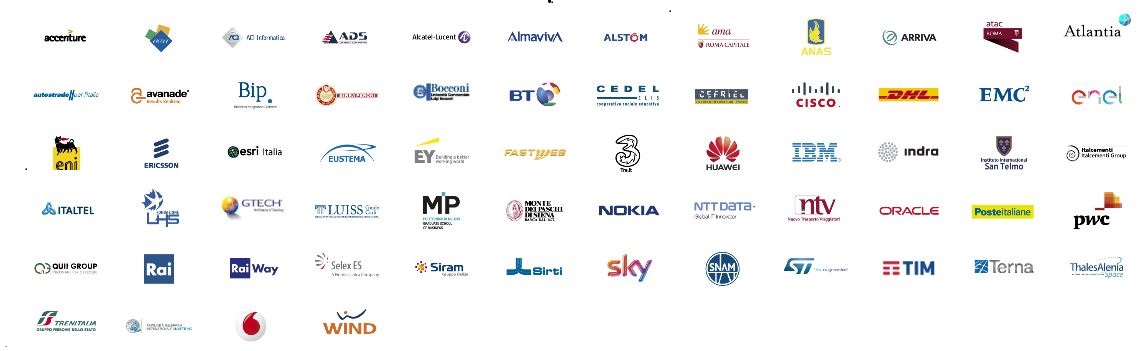 Requisiti:Essere laureandi magistrali in Ingegneria, Matematica, Informatica e Scienze Statistiche.Età massima 28 anniBuona conoscenza della lingua ingleseTempistiche:Avvio: 19 febbraio 2018Durata: 5 mesiCareer Day: 6 Luglio 2018Le attività si svolgeranno dal lunedì al venerdì presso la nostra sede in Via Sandro Sandri, 45 – 00159 Roma Candidati inviando il tuo CV a juniorconsulting@elis.org o compilando il form online  entro il 2 febbraio 2018. L’accesso all’iniziativa formativa è subordinato al superamento di un iter selettivo, che si terrà presso la sede di Roma.Per maggiori informazioni, visita la pagina http://www.juniorconsulting.it- Tel: 06.43.560.385